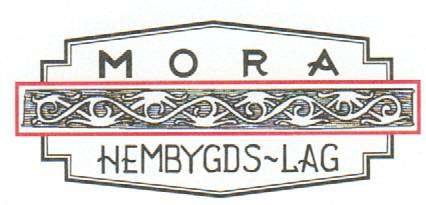 Stadgar för Mora Hembygdslag antagna vid årsmöte 2016§ 1	FÖRENINGENS NAMN, VERKSAMHETSOMRÅDE OCH KARAKTÄR	Föreningens namn Mora Hembygdslag nedan kallad föreningen.Föreningen är medlem i Dalarnas Fornminnes- och Hembygdsförbund och därigenom anslutet till Sveriges Hembygdsförbund.Föreningens geografiska hemvist är Mora kommun och huvudsakliga arbetsområde gamla Mora kommun.Föreningen är en partipolitiskt och religiöst obunden, allmännyttig ideell förening med syften som framgår av paragraf 2, ändamål.§ 2	FÖRENINGENS ÄNDAMÅLHuvudändamål: Dokumentera, värna om och sprida kännedom om det kulturella arvet samt arbeta med aktuella hembygdsfrågor och hembygdsutveckling.	Föreningen ska därför arbeta för att: kunskapen om och känslan för hembygdens kultur- och naturarv fördjupas och förs vidare till kommande generationer.kultur- och naturhistoriska minnen och miljöer tas tillvara samt görs tillgängliga för alla.värna om kulturarv, miljö, tradition och hävdvunna seder och bruk i samband med diskussioner kring och beslut om samhällsförändringar.söka bevara de säregna dialektvarianter som talas i olika delar av kommunen.föreningen årligen ska ta fram skriften Missmårn.ge råd och vägledning samt stimulera verksamheter med samma syfte som ovan inom kommunen.§ 3	FÖRENINGENS ORGANISATION	3.1 Föreningens högsta beslutande organ är årsmötet som utser styrelse för föreningen.	3.2 Föreningen kan bilda arbetsgrupper som har till syfte att arbeta med specifika 		frågor och kommunövergripande projekt, t ex Moramålet, Moras industrihistoria, 		Morabygdens geologi, brukshistoria, arkeologi o s v.§ 4	MEDLEMSKAPIntresserade personer som delar de under ändamålsparagrafen angivna värderingarna registreras som medlemmar efter det att medlemsavgiften erlagts. Medlemsavgift skall erläggas senast den sista februari för att rösträtt skall finnas vid årsmöte. Alla som arbetar ideellt inom föreningen erbjuds medlemskap utan krav på medlemsavgift ( tillägg enl. beslut på stämma 29 mars 2017)Styrelsen kan tillåta organisationer, företag och liknande att vara stödjande medlemmar i föreningen. Stödjande medlem har ej rösträtt.Person som på ett utomordentligt sätt främjat föreningens arbete kan av årsmötet, på förslag från styrelsen, utses till hedersmedlem. Hedersmedlem har rösträtt.Register över samtliga medlemmar upprättas och underhålls av styrelsen.§ 5	AVGIFTER	Medlemsavgift beslutas av föreningens årsmöte. Hedersmedlem är befriad från avgift. § 6	ORDINARIE ÅRSMÖTEÅrsmöte med föreningen ska hållas senast under mars månad på tid och plats som styrelsen beslutar.Årsmötet är öppet för föreningens medlemmar och ledamöter i föreningens styrelse. Alla medlemmar och styrelseledamöter äger förslags- och yttranderätt samt rösträtt. Rösträtt kan ej utövas genom fullmakt.Kallelse till årsmötet sker genom annonsering i ortspressen minst 3 veckor före av styrelsen fastställt datum för årsmötet. Årsmötet utser för nästkommande verksamhetsår en valberedning om högst tre ledamöter. En av ledamöterna utses till sammankallande.Vid ordinarie årsmöte ska följande ärenden behandlas:a	Fråga om årsmötet utlysts enligt stadgarna.b	Val av årsmötesfunktionärer; mötesordförande, mötessekreterare, två protokollsjusterare, två rösträknare.c	Fastställande av dagordning.d	Årsredovisning: verksamhetsberättelsen, bokslut, fastställande av resultat- och balansräkning, föredragning av revisorernas berättelse, fråga om ansvarsfrihet för styrelsens ledamöter och externt utsedd kassör om sådan finns.e  Fastställande av medlemsavgift för nästkommande årf	Fastställande av eventuella arvoden och traktamenten till styrelsens ledamöter samt andra ersättningar och avgifter.g	Val:	- ordförande för föreningen	- styrelseledamöter 	- revisorer 	- valberedning h	Behandling av inkomna motioner samt i övrigt frågor som styrelsen hänskjutit till årsmötet.i	Fastställande av verksamhetsplan och budget.6.6. Motion till föreningens årsmöte kan väckas av varje medlem i föreningen.              Sådan motion ska vara styrelsen tillhanda senast två veckor före årsmötet.         Styrelsen ska skriftligen yttra sig över motionerna. I yttrandet ska återfinnas till- eller avstyrkan av motionen och motiven för ställningstagandet.6.7 Årsmötets beslut fattas med enkel majoritet, utom då dessa stadgar föreskriver annat. Vid lika röstetal har mötesordföranden utslagsröst. Begärs votering vid personval sker valet slutet och vid lika röstetal avgör lotten.6.8 Årsmötet kan bara fatta beslut i de ekonomiska frågor som styrelsen berett. § 7	EXTRA ÅRSMÖTEExtra årsmöte ska hållas när föreningens styrelse eller revisorerna finner det angeläget eller när minst 20 procent av föreningens medlemmar begär det i skrivelse till föreningens ordförande.Kallelse till extra årsmöte ska ske minst 30 dagar före mötets hållande. Extra årsmöte kan endast besluta i de ärenden som upptagits i kallelsen. Vid extra årsmöte gäller för övrigt vad som stadgas för ordinarie årsmöte.§ 8	FÖRENINGENS STYRELSE	8.1 Mellan årsmötena är styrelsen föreningens högsta beslutande organ.	8.2 Styrelsen leder föreningens verksamhet i enlighet med dessa stadgars ändamålsparagraf och årsmötets beslut.	8.3 Styrelsen ska förelägga ordinarie årsmöte förslag till verksamhetsplan.Styrelsen ska bestå av minst fem ledamöter, nämligen ordförande och minst fyra övriga ledamöter, vilka samtliga väljs av föreningens årsmöte. Antalet suppleanter ska vara två till fyra och väljs efter samma regler som övriga ledamöter. Mandattiden för ordföranden är ett år. Övriga ledamöter har en mandattid på två år. Dessa utses på så sätt att hälften väljs vartannat årsmöte.Styrelsen äger rätt att till sig adjungera representanter för närstående organisa-tioner, i synnerhet ombud för byalagen/de lokala hembygdsföreningarna och myndigheter. Sådana representanter har endast yttranderätt vid sammanträden.Styrelsen utser bland ledamöterna vice ordförande och sekreterare. Kassör utses inom eller utom styrelsen.Styrelsen sammanträder enligt en av styrelsen fastställd sammanträdesplan, dock minst fyra gånger per verksamhetsår. Sammanträden ska alltid hållas när hälften av antalet ordinarie ledamöter så begär. Styrelsen är beslutsmässig då minst halva antalet ledamöter är närvarande och deltar i beslutet. Styrelsens beslut fattas med enkel majoritet. Vid lika röstetal har tjänstgörande ordförande utslagsröst. Vid sammanträde förs protokoll som justeras på så sätt som styrelsen beslutar.Föreningens firma tecknas antingen av hela styrelsen eller av två personer i förening, utsedda av styrelsen.§ 9	RÄKENSKAPER OCH REVISION	Föreningens verksamhets- och räkenskapsår är kalenderår.För granskning av styrelsens förvaltning och föreningens räkenskaper utses vid årsmötet två revisorer samt en ersättare, för kommande verksamhetsår. Styrelsen ska senast den 31 januari till revisorerna överlämna uppgift om föreningens ekonomiska ställning samt övriga för revisionen erforderliga handlingar.Revisorerna ska fortlöpande utföra sitt granskningsarbete. Det åligger dem att senast den 15 februari till styrelsen överlämna revisionsberättelse med till- eller avstyrkan av ansvarsfrihet, att framläggas vid föreningens årsmöte.§ 10	STADGEÄNDRING	Ändring av dessa stadgar beslutas av föreningens ordinarie årsmöte. Sådant beslut måste fattas med minst tre fjärdedelar av avgivna röster. Förslag om ändring och tillägg av stadgar bereds av styrelsen och måste lämnas in senast 2 veckor före årsmötet för beredning.§ 11	UPPLÖSNINGBeslut om upplösning av föreningen kan fattas endast om föreningens styrelse framlagt sådant förslag och detta förslag antagits vid två på varandra följande årsmöten, varav det ena ska vara ett ordinarie årsmöte, och där beslutet på vardera årsmötet biträtts av minst tre fjärdedelar av avgivna röster. Kallelse till det senare årsmötet får inte ske förrän justerat protokoll från det första årsmötet föreligger.Är föreningens upplösning beslutad, skall föreningens ekonomiska tillgångar överlåtas på Mora kommuns kulturförvaltning att användas för ändamål som överensstämmer med föreningens syfte enligt dessa stadgar. Arkivalier samt annan lös egendom skall överlåtas till Mora Kommuns arkiv alternativt Kulturförvaltningens bygdearkiv.